*As measured at the time of crush.CoratinaExtra Virgin Olive OilIOO275                                        Country of Origin: AUSRobust IntensityCrush Date: May 2023TASTING NOTES This ultra fruity Coratina displays notes of granny smith apple and sweet fennel along with some pleasant maltiness and a robust peppery finish.      *Biophenols: 499.1 ppm             FFA:  0.21          Oleic Acid: 79.8                         Peroxide: 3.7      DAGs: 97.0                               *PPP: <0.2      Squalene: 5,097.8                   A-Tocopherols: 274.0Smoke Point: 365 F            *As measured at the time of crush.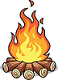 